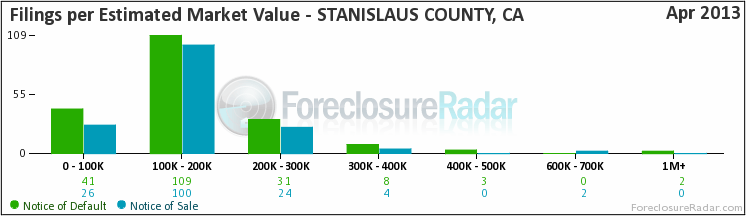 Filings By Est. Market Value—The number of foreclosures that have received either a Notice of Default or Notice of Sale, shown in columns arranged by the estimated market value of the property in foreclosure. 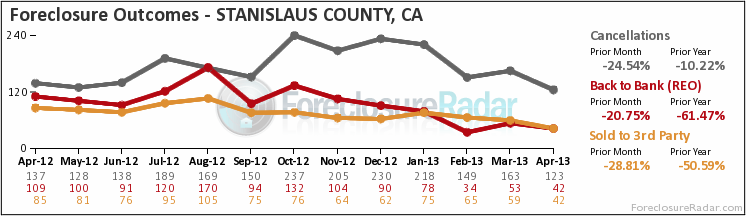 Foreclosure Outcomes—After the filing of a Notice of Trustee Sale, there are only three possible outcomes. First, the sale can be Cancelled for reasons that include a successful loan modification or short sale, a filing error, or a legal requirement to re-file the notice after extended postponements. Alternatively, if the property is taken to sale, the bank will place the opening bid. If a 3rd party, typically an investor, bids more than the bank’s opening bid, the property will be Sold to 3rd Party; if not, it will go Back to the Bank and become part of that bank’s REO inventory.I need to explain these two graphs and formulate the range value of foreclosures year to date for the Stanislaus County. 